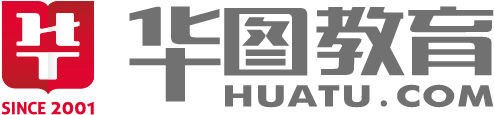 2016年国家公务员考试申论真题(地市)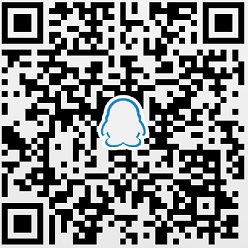 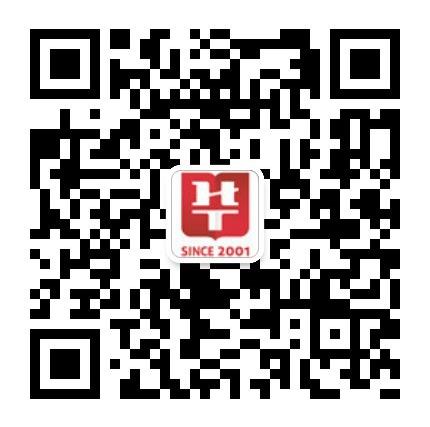 关注微信公众号：gshtjy                  2017国考交流QQ群:207690519为您：分享招考信息，备考               一起讨论复习方案，交流备考技巧资料历年真题，图书教材… 给定资料1．某市市政府组织召开了一次专题研讨会，邀请了相关专家及政府部门工作人员，以“好政策”为话题展开讨论。以下是与会人员的发言摘要：A：我讲一个关于苏东坡在杭州做官时治理西湖的事情。当时，西湖内淤泥壅塞、湖草蔓生，使得西湖容量日渐减少，淡水不敷居民饮用。苏东坡决心清理淤泥蔓草，他动用数干劳力，费时四个月得以竣工。工程完毕后，如何处理堆积如山的水草和淤泥又成了难题。苏东坡实地考察后发现：西湖南北两岸居民顺着蜿蜒的湖边步行到对岸必须绕道数里。于是他决定用挖出的淤泥修一条直贯南北两岸的路堤，将湖面分隔为里湖、外湖，大大缩短往返路程，沿堤垂柳和6座拱桥及9个亭子更增加了西湖的美景。这时，又出现了个新的问题：如何使期中的恶草不再滋生呢？那就把沿岸部分湖面开垦出来，让农民种菱角增收，条件是必须在自己承包的湖面按期除草。同时，苏东坡还向朝廷上书，请求向菱角种植户收的税金应确保作为保养湖堤、湖体的专项资金。B：确实，我国历史上有很多好的政策，我印象深刻的是张居正的一条鞭法。一条鞭法的内容很多，但最主要的，是颁布统一规定，全国税收由实物税变为货币税，明白点说，就是以后收税时，不收东西了，统一改收钱币。一条鞭法看似简单，却蕴含了极高的智慧，正如那句老话；把复杂问题简单化。C：2007年12月31日，国务院办公厅发布了《关于限制生产销售使用塑料购物袋的通知》，这份被称为“限塑令”的通知明确规定：“从2008年6月1日起，在全国范围内禁止生产、销售、使用厚度小于0.025毫米的塑料购物袋”，“在所有超市、商场、集贸市场等商品零售场所实行塑料购物袋有偿使用制度，一律不得免费提供塑料购物袋。”这一政策出台后，也有过一些争议，一是商家担心执行不严，有竞争者偷偷地继续提供塑料袋；二是消费者的心理感受差，原来不花钱的塑料袋，现在需要自己买，会有抵触情绪；第三，塑料袋毕竟价格低，消费者还会继续花钱购买塑料袋。从多年执行的情况看，我认为这一政策还是成功的。消费者逐渐理解了政策出台的意义，同时出于经济考虑，购物前一般会准备可以长期使用的环保塑料袋。一时忘记带，也可以购买能反复使用的环保塑料袋。所以说，政策是否有效，还要看其是否合理发挥了政府和市场两方面的作用。D：美国在如何推动民众参加养老保险计划方面，可谓费尽苦心。最初，在美国养老保险体系当中，员工需要经过选择、申请加入，然后要作出各种各样养老金比例的选择。人们往往会被这一繁琐复杂的过程吓倒，因此相当多的人一生中从来没有加入过养老保险计划，也有很多人将自己的养老保险计划弄得一团糟。所以，后来美国的一些公司改变了他们的默认选项，他们说如果你不填表的话，就默认你会自动加入这个养老保险计划。除非你填表，明确表示退出，才能够不参加养老保险计划。这大大提高了员工的参保率。这个方法也被美国政府在很多方面加以采用。在养老保险体系中，还有一个问题，就是刚刚参加工作的人缴存比例比较低，人们不愿意为了未来而降低现在的收入，于是美国又出台了另外一项推动措施，叫做“肯天储蓄更多计划”，参与者在将来按照工资涨幅提高缴存金额，而不会看到自己手上的钱减少。这项措施促使民众缴纳更多的钱用于养老保险计划。E：我的老家有一个亲戚，是区里某个部门的副局长，最近相当“纠结”。眼下，从上到下反“四风”，对党员干部操办“婚丧嫁娶”抓得很严，他准备不办婚宴。不料亲家坚决不同意：儿女婚姻是人生大事，必须办！两家为此闹得不欢而散。情急之下，他只得向纪委“求助”：“我家女儿快结婚了。怎么样办婚宴才不至于违纪？”听说区纪委收到不少这样的咨询，因为不少人对有些事吃不准，害怕“一不小心”违了纪。于是，区纪委很迅速地制作了一部动漫片，把工作和生活中经常碰到、大家又拿捏不准的违纪“高发点”梳理出来，用动漫片的形式进行权威解读、“边界”标注，让党员干部一看就懂。首批梳理出来的违纪“高发点”有五个：一是婚丧嫁娶大办宴席；二是以公务考察名义公款旅游；三是违规发放福利；四是违规发放津补贴；五是违规接受宴请礼品和参加娱乐活动。针对每个“高发点”，区纪委都制定了非常具体详细的规定。这下，我那位亲戚，不再“纠结”了，已经与亲家达成共识，婚宴照办，但是一不收彩礼，二要控制规模，只宴请两家的亲戚欢聚一下。F：好的政策谁说了算？只有综合汇总分析多方面的反馈，才能知道某项政策的效果。在美国家庭里，有一个能源使用反馈灯，如果家里消耗的能源过多，这盏灯就会变红变亮。通过这种反馈，美国家庭的能源消耗下降了40%。同理，一项政策需要有良好的反馈系统，从而及时修正相关政策。习近平同志在一次考察时说“政策好不好，要看乡亲们是哭还是笑。”G：政策制定的过程是一个对以往政策行为的不断补充和修正的过程；政策要有延续性，不断调适渐进。我国在改革开放初期提出“摸着石头过河”反映的正是这种理念。2．H市在市政务信息网上设立“市长信箱”，受理人民群众提出的意见建议，以及反映的应由政府解决的问题。下面是“市长信箱”收到的几倒市民网络来信以及时站的答复：【来信】[2015－26 8：37]领导您好！市电视台目前在放一部很火的电视剧，但是每一集前面重复播放上一集的很多内容，后面再来个下集预告，实际上每一集的新内容很少，这纯粹是浪费我们的时间！你们能不能管一管啊？【答复】[2015—5—28　9：00]您好，来信收悉。现就您提出的问题回复如下：经调查，近期市电视台播放电视剧确实存在内容重复播出、“前情回顾”较长的问题，现广电局已责成市电视台从整体规划、编排应对、受众服务意识、规范自律等方面查找不足，立即整改，并要求市电视台增强品牌意识，以大台标准严格自我要求，在今后电视剧播出工作中严格遵守各项相关政策规定，杜绝类似情况的发生。非常感谢您对我市广播电视工作的关注。【办理情况】5月26日9：00转市广电局核查处理，并要求于5月29日前反馈处理情况。5月27日17：08市广电局反馈处理情况。5月28日9：00完成回复。【来信人反馈意见】满意。(可选：满意、较满意、基本满意、不满意)【来信】[2015—5—25　8：30]敬爱的领导，你好！我是前桥镇小水村七组的人。我这个组一直没修水泥路，别的村子都修好了！望领导帮我们关心一下，感谢！【答复】[2015—5—28　9：10]您好，来信收悉。就您提出的问题，经调查，现回复如下：2006年国家实施农村公路通畅工程以来，我市大部分行政村都建成了通村公路，小水村因位于国道旁，国家只下达通村公路0.4公里的建设计划并已建设完成。目前，国家还没有实施通组公路的政策，你组如要修建通组公路，可以等待国家实施通组公路的政策或申请市计划外修路指标(计划外公路建设程序为：村组向所在乡镇书面申报修路意见→当地乡镇纳入本乡镇农村公路修建规划→乡镇向市政府申请修路计划→市政府批准同意并下达建设计划→村组按要求修好路基，并筹集好配套资金→市交通运输局组织实施)。【办理情况】5月25日9：00转市交通运输局核查处理，并要求于5月28日前反馈处理情况。5月27日16：12市交通运输局反馈处理情况。5月28日9：10完成回复。【来信人反馈意见】较满意。(可选：满意、较满意、基本满意、不满意)【来信】[2015—5—25　21：20]您好，南兴路路口H酒店牌坊附近区域秩序混乱，乱停车、乱摆摊现象严重，每天下午交通不便。马路隔离桩大部分坏损未修复，完全成为三不管地带，严重影响市容市貌，城管、交警对这块区域不闻不问，具体归哪里管辖不清晰，市政设施损坏无人修复，反映后情况依旧。切勿懒政、怠政！【答复】[2015—5—28　11：10]您好，来信收悉。我们已责成N镇进行办理，现将办理情况回复如下：一、关于南兴路路口马路隔离桩损坏未修复以及乱停车的问题。N镇已联系区公安交巡警支队，即日起对隔离桩损坏部分进行维修，针对乱停车的问题，将会采取处罚并加大对此区域的巡逻及管理力度。二、关于南兴路路口占道经营的问题。N镇综合行政执法大队已对南兴路路口游摊进行了说服教育，并告知其本镇将开展市容环境综合整治，南兴路靠近主干道江南大道，将作为重点整治路段之一。同时，N镇也将加强该路段的巡查，并加派执法人员值守该路段，对该路段占道经营进行规范管理。【办理情况】5月26日9：20转N镇政府核查处理，并要求于5月29日前反馈处理情况。5月27日17：38N镇政府反馈处理情况。5月28日11：10完成回复。【来信人反馈意见】满意。(可选：满意、较满意、基本满意、不满意)【来信】[2015—5—27　10：00]我是大学城F楼盘业主，从接房、装修到入住，近半年了，有线电视和网络都还一直没通，给我的生活带来极大不便，上次在市长信箱反映过，S区房管局给我打电话说不该他们管，但后来就没有下文了。找物管也是一天拖一天。我就想知道到底哪个部门能帮我解决一下问题。【答复】[2015—5—28　15：20]您好，来信收悉。我们已转批S区文化委调查处理，现将相关情况回复如下：F楼盘里小区没有开通有线网络电视事宜，经与有线网络分公司联系，该单位将于6月1日正式开通网络并为小区业主办理收视业务。S区文化委工作人员于5月28日上午已与您取得联系，告知了您该情况。【办理情况】5月27日10：40转S区文化委核查处理，并要求于5月30日前反馈处理情况。5月28日11：25S区文化委反馈处理情况。5月28日15：20完成回复。【来信人反馈意见】较满意(可选：满意、较满意、基本满意、不满意)【来信】[2015—5—28　16：00]我是X中学的一名学生，我们学校要求学生早晨5：50起床，班主任老师5：30谋划不到宿舍喊学生起床，要求6：20所有学生必须到教室进行早读。起床过早，反而影响我们的学习效率。中午又规定学生要统一在教室内上午自习，晚上还要上三节晚自习。学校的安全课、环境课现在已经如同虚设，三节体育课，也只上两节。学生的学习压过大，这种不合理的安排会严重影响我们的学习效率。另外，学校医务室的药特别贵，过卖过期药。【答复】待答复。【办理情况】5月28日16：20转市教育局核查处理，并要求于5月31日前反馈处理情况。【来信人反馈意见】________(可选：满意、较满意、基本满意、不满意)【来信】[2015－5－288：05]R区现属于我市5大功能区之一的城市发展新区，主做制造业。我是一名返乡大学生，准备在R区开办一个以有机蔬菜、有机经济作物、家禽养殖为主，乡村农家乐为辅的公司(目标是希望以后可以做大，所以定位为公司)，请问对于区域规划来说目前哪些乡镇或者区域是支持的？【答复】[2015－5－2816：40]您好，来信收悉，现回答如下：近年来，R区大力发展特色效益农业，逐步形成了区北十万亩蔬菜基地、区南十万亩苗木基地和区西五万亩果木基地。你可根据自己的意愿和用地需求，在相应基地范围内，按照环保、用地政策等相关要求，发展以种养结合的循环经济为主、休闲农业为辅的公司。如有需要可详细咨询区农委产业科，联系电话：4141XXXX。【办理情况】5月28日8：20转R区农委，并要求于5月29日前反馈处理情况。5月28日9：30区农委反馈处理情况。5月28日16：40完成回复。【来信人反馈意见】满意。(可选：满意、较满意、基本满意、不满意)3．某省T县长长期存在着红白喜事大操大力的习俗，各种”随礼”已经成为很多百姓家庭沉重的经济负担。鉴此，县政府在反”四风”整治行动中，出台了一个关于办酒席的规定：只有婚、丧、寿三类酒席可办；只有70周岁及以上老人可办寿酒；升学满月等一律不办；办酒席须提前申请。此举立刻引发社会热议。下面是一些网友的网上留言：网友1：我表示坚决支持。不明所以的人，你只有当地去看看，才会了解真实的情况。我们那一带，农村普通家庭孩子考上个普通的初中，都要摆”学酒”，村民都要”随礼”。一年算下来开销不少。网友2：用行政命令来移风易俗，说明要么当地风俗已经影响正常社会秩序了，要么当地政府部门没有别的办法只能一刀切了。这样的政策不是庸政就是懒政。网友3：人家办酒席说是家庭聚会，怎么管？这个规定合法么？公民没有办酒席的权利？约束公职人员公款酒席是对的，老百姓为什么跟着被整顿？没理由啊！网友4：说明当地的请客送礼风气已经逼得好多人没法过日子了！党委政府可以规定共产党员和公职人员办酒席的种类，同时严格限制礼金数量，违者从重处理并进行曝光。这样也许可以引导社会风气好转。网友5：这规定太过了，老百姓爱什么时候办寿宴，办多大规模，只要不影响公共利益，自己说了算！网友6：纯化民风需要做的不是这些，而不清朗的环境、公平的感受、真挚的和睦、真实的情慷，总之是要一个真实的世界，而不是虚假。网友7：地方官员反应过度，法律意识淡薄。网友8：有些地方弄了很多办酒的事，完全是乱来的，就是因为办酒方想利用这个时节聚点钱财，搞得整个社会、家庭、周围的人都乱套了。在人情社会中，不送也不可能。如果严重，国家必须要行政管制。有些地方就是瞎稿。你有个啥不特别重要的事，告诉你自己家人几个就行了，弄得像个大事一样宣传，恶俗行为！网友9：有些地方必须要管，一些好的习俗要保留，但消极影响大、影响周围百姓的事，一定要管。国家要管干部，也要刹住百姓中不良摆酒行为。网友10：办寿宴是人民群众的自由，一刀切的规定，看似平等，看似可以减少腐败滋生，可是却是以牺牲为自由为代价。这里面是不是有个公权侵犯私权的问题啊？网友11：官绝对要管住，民间也需要移风易俗。办宴不是问题，随礼之风太过恶劣。官风好了，民风才能好起来。网友12：你们这些唱反调的人都是只懂点法律和政策的人，你不是普通老百姓，你无法体会他们生存的艰难，你们说的看似很有道理，又讲法又讲理的，但没有结合实际就啥都不是。在有些地区，这样的政策必须出台，而且早就已经等不及了。地方政府了解民情，站在百姓的立场，出台这样好的政策，好样的。网友13：这说明这些官员工作太轻闲了，该管的不管，不该管的乱插手。移风易俗应当靠宣传教育工作和思想工作，不应当强迫命令。这些当官的不愿做艰苦的思想工作，想用一纸命令来改变社会风气，不但让人感到你为官霸道，而且说明你是个懒官、庸官。网友14：应该说这个规定是有积极意义的，是一个因地制宜、移风易俗的规定。近些年来一些地方弄出五花八门的点子，目的就是敛财，当地百姓不胜其扰。T县地方政府的干预是合适的，能发挥正确的导向作用，应该支持。网友15：矫枉必须过正！坚决支持！扭转社会不良风气需要政府牵头！单纯依靠民间的潜移默化纠正则力度不够，而且需要的时间太长了。网友16：要我说，矫枉不能过正！群众想啥时候办就啥时候办，否则是不是管得太宽了？人家花自己的钱，碍着你什么事儿？官员就不同了，因为有个示范效应问题。网友17：有的地方有的人把办酒席当成聚财的一种手段，有的人被迫效仿，逐渐形成歪风，让百姓苦不堪言，现在应该趁反“四风”的时机，刹住这股办酒席聚财的歪风。网友18：正常的风俗习惯地方政府不可能出台规定加以限制。婚丧嫁娶时，亲友坐下吃顿饭也不能在此范围。网友19：规定全体公民办酒席时严禁收礼金不就好了？设立个举报制度，礼金的20%作为举报奖金，就当交个税吧，大家说可行不？4．1995年《全民健身计划纲要》的颁布实施，对全民健身活动的蓬勃开展起到了极大的推动作用。这二十年来，我国全民健身事业取得了令人瞩目的成就，健身理念日益深入人心，人们的健身热情不断高涨，丰富多彩的健身活动涌动神州大地，群众体育组织不断加强，群众健身的环境和条件明显改善，参与体育健身活动人数大幅增加，具有中国特色的仝民健身体系基本建成，我国逐渐由体育大国向体育强国迈进。如果说全民健身活动的开展，显著增强了中国的国民体质，那么，1977年恢复高考的重大政策，则显著改变了中国人的精神生活。很多人的求知欲、读书欲被唤醒、被激活。上海图书馆的老员工们至今还记得当年图书馆开门营业时的盛况。每天早上，上海图书馆门口6点多就开始排队了，到了开门时间，读者像潮水一样涌入。挤进图书馆的人基本就不出去了，一旦出去你的位置也就没了。这项好的政策不仅焕发了亿万青少年的读书热情，更奏响了中华民族复兴的前奏曲，让人们看到了我们民族的希望。毫无疑问，在社会生活中，如何通过政策来促进公民的理性思考、合理引导人们的善意、提升公民的自我修养，是政府的职责和担当。政策的最终目的，是维护公共利益，使公民的生活更加美好。良好的政策将有助于构建和谐的社会生活，让公民更趋于理性，更加崇尚和维护社会公德。从某种意义上说，好的政策不仅仅是对公民意愿的满足，更是对公民理性乃至德性的滋养。作答要求一、请你根据“给定资料1”的内容，将与会人员关于“好政策”的有关见解，汇总整理成一份简报。(20分)要求：(1)内容全面。紧扣材料；(2)观点明确，简明扼要；(3)语言流畅，条理清晰；(4)不考虑格式要求，不超过400字。二、请你根据“给定资料2”，列出H市政府办理“市长信箱”群众来信的基本流程和要求。(20分)要求：紧扣材料，全面准确，条理清晰。不超过300字。三、根据“给定资料3”，回答下列问题：(1)T县政府出台的规定，引发了社会热议。请你分析引发热议的主要原因有哪些。(10分)要求：全面，准确，简明。不超过150字。(2)对于T县政府出台的规定，网友们有的赞成，有的反对。请你对网友们的意见进行梳理，概括他们赞成和反对的主要理由。(10分)要求：紧扣材料，全面准确，条理清晰。不超过300字。四、“给定资料4”中提到：“从某种意义上说，好的政策不仅仅是对公民意愿的满足，更是对公民理性乃至德性的滋养。”请你从对这句话引发的思考说开去，写一篇文章。(40分)要求：(1)自选角度，自拟题目，见解明确、深刻；(2)思路明晰，语言流畅；(3)参考“给定资料”，但不拘泥于“给定资料”；(4)总字数800～1000字。